Вызов, брошенный Кораном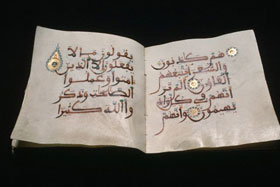 Коран – уникальная книга. Его особенность заключается не только в методике, согласно которой в нем представлены различные темы, но еще и в том, что сам по себе Коран можно назвать чудом. Под словом "чудо" мы подразумеваем нечто сверхъестественное, экстраординарное, что не может быть повторено остальными людьми. Документально известно, что пророк Мухаммад, мир ему и благословение Аллаха, бросил вызов арабам создать литературную работу, подобную Корану, но они были неспособны сделать это, несмотря на свое красноречие и увлечение литературой. Вызов людям (арабам того периода и всему остальному человечеству) создать нечто, подобное Корану, прошел три этапа:1. Призыв сочинить всю книгу, подобную Корану…Как видно в Коране, прежде всего Всевышний повелел Пророку бросить вызов всем творениям создать книгу такого же масштаба, как и Коран:«Скажи: "Если бы люди и джинны объединились для того, чтобы сочинить нечто, подобное этому Корану, это не удалось бы им, даже если бы они стали помогать друг другу"» (Коран 17:88).2. Только десять глав…Затем Господь сделал вызов нарочито более лёгкий, предлагая отрицающим его божественное происхождение написать что-нибудь, подобное лишь десяти главам Корана:"Или же они говорят: «Он измыслил Коран». Скажи: «Принесите десять вымышленных сур, подобных этим, и призовите, кого сумеете, помимо Аллаха, если вы говорите правду»" (Коран 11:13).3. Хотя бы одну главуЗаключительный вызов Всевышнего предлагал придумать всего лишь одну  главу, подобную главе Корана, а ведь самая короткая сура в нем «Аль-Каусар» состоит всего лишь из трёх аятов:«Если же вы сомневаетесь в том, что Мы ниспослали Нашему рабу, то сочините одну подобную суру и призовите своих свидетелей, помимо Аллаха, если вы говорите правду» (Коран 2:23).Эти вызовы не были просто пустыми словами без единой попытки доказать их необоснованность. Призыв пророка Мухаммада к единобожию, к отказу от поклонения идолам во всех его формах, к равенству между людьми, в том числе – между рабами и их хозяевами, угрожал всей социально-экономической структуре общества Мекки вообще и правящему положению племени курайш, к которому принадлежал сам Пророк, в частности. Мекка в то время была центром торговли для всей Аравии, а также считалась её духовным центром, и поэтому правящие круги Мекки так отчаянно стремились остановить распространение Ислама. Таким образом, всё, что нужно было сделать противникам Пророка для сокрушения его призыва – это всего лишь составить единственную суру, подобно любой из тех, которые Пророк и его последователи читали людям. Множество курайшитских ораторов и поэтов попробовали подражать Корану, но потерпели неудачу. Тогда они решили предложить ему большие богатства, место правителя над ними, а также отдать ему в жены самую благородную и красивую женщину в обмен на его обещание прекратить призывать людей к Исламу. Он ответил им аятами из суры "Разъяснены" и читал до тех пор, пока они не попросили его остановиться[1]. Курайшиты также стали мучить рабов и родственников тех, кто принял Ислам, в тщетной попытке заставить их возвратиться к язычеству. Позже они организовали экономический бойкот против последователей Пророка и членов его племени (Бану Хашим), стараясь сморить их голодом и подчинить. Но даже этот план в конечном счёте потерпел неудачу.В конце концов, многобожники решили устроить заговор и убить Пророка в его доме, отправив для этого вооруженных молодых людей от каждого курайшитского клана, чтобы ответственность за его убийство легла на все племена, делая месть невозможной для племени Пророка.Тем не менее, Всевышний позволил Пророку и его последователям бежать из Мекки и присоединиться к общине недавно принявших Ислам, появившуюся среди племён города Ясриб. Ислам быстро распространился в племенах Ясриба, и в течение года мусульмане стали большинством в этом городе. Пророк Мухаммад стал их предводителем, а название города было изменено на «Мадинат ан-Наби» (Город Пророка, мир ему и благословение Аллаха), которое впоследствии было сокращено на "Медина". В следующие восемь лет многобожники Мекки вместе с соседними племенами провели ряд неудачных кампаний, пытаясь разрушить укреплявшееся мусульманское государство в Медине, и эти попытки закончились только после завоевания Мекки мусульманами.Всего этого кровопролития можно было избежать, если бы курайшиты и их союзники смогли сочинить три простых строки в стихотворной форме, подобных самой короткой главе Корана. Следовательно, не может быть сомнения в неподражаемости литературного стиля Корана, в чудесности его рифмы и необыкновенности его ритма.Некоторые исследователи предположили, что неподражаемость Корана не стоит считать столь уникальной, ведь, по их мнению, английские поэты (такие как Шекспир и Чосер), а также другие всемирно известные писатели имеют свой отчетливо заметный стиль, который выделяет каждого из них среди остальных современников. Но если разобраться, если бы кто-то из профессиональных литературоведов взялся изучить особенности шекспировского письма, а затем написал бы сонет в стиле Шекспира, используя для этого старые чернила и бумагу, после чего объявил бы, что ему удалось обнаружить поэму Шекспира, считавшуюся утерянной, то остальное сообщество литературоведов вполне вероятно поверило бы ему, пусть даже после тщательного расследования. Это означает, что можно подделать работы даже самых великих поэтов, и уникальность их стиля не играет ни какой роли, а ведь именно так и создаются подделки картин известных живописцев. [На самом деле, часть английских учёных действительно считает, что большая часть работ, приписанных Шекспиру, была на самом деле написана его современником Кристофером Марло]. Но Коран, как мы видим, представляет собой более высокий уровень, ведь попытки подражать Корану не оставлялись ни в одном веке, но никто даже близко не смог встать с Кораном. Кроме того, как мы уже говорили, самые сильные попытки ответить на вызов Корана были именно в времена его ниспослания, ведь поэтические умения арабов в то время были выше, чем когда-либо позже. Но все попытки завершились безрезультатно.Примечания:[1] Передано Аль-Хакимом, Байхыки и Ибн Хишамом. Хадис оценивается как «хороший».